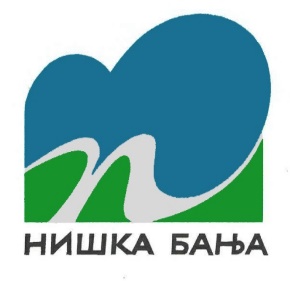 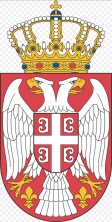 ПРИЈАВА НА КОНКУРС ЗА ИЗБОР НАЈБОЉЕГ УЧЕНИКАСА ПРЕБИВАЛИШТЕМ НА ТЕРИТОРИЈИ ГО НИШКА БАЊА Име и презиме				адреса 				контакт тел.ПРИЛАЖЕМ:	1.__________________________________________________________	2.__________________________________________________________	3.__________________________________________________________	4.__________________________________________________________	5.__________________________________________________________НАПОМЕНА:У Нишкој Бањи,							ПОТПИС ПОДНОСИОЦА									_______________________